Summary of Professor Dr. Fallahi’s Potfolio 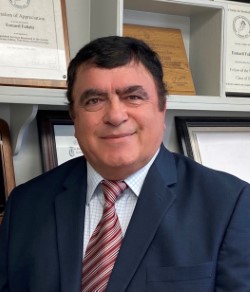 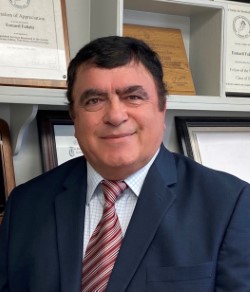 Name: Esmaeil “Essie” Fallahi
Address: University of Idaho,
Department of Plant Science, 29603 U of I Lane, Parma, Idaho 83660, USA Phone: 208-880-8088
FAX: 208-722-6708
E-Mail: efallahi@uidaho.edu President-Elect, American Society for Horticultural SciencePosition Information:
Position 3. Professor and Research Director of Pomology and Viticulture Program, University of Idaho, 1997-Present. Position 2. Assistant and Associate Professor and Research Director of Pomology and Viticulture Program, March 1990-June 1993 and July 1993-June 1997, respectively. Position 1. Assistant Professor of Pomology and Research Leader, University of Arizona, December 1985-Feburary 1990 Brief BiographyProfessor Dr. Esmaeil “Essie”Fallahi is a professor and research Director of Pomology and Viticulture Program at the University of Idaho, USA.  Prof. Dr. Fallahi is currently the President-Elect of the American Society for Horticultural Science (ASHS), Vice Chairman of the International Society for Horticultural Science  (ISHS) Physiology Division (the largest Division within the ISHS),Vice–Chair of the ISHS Irrigation and Water Relations, Convener of Irrigation and Nutrition Symposium of the 2018 Horticultural World Congress, and former Vice-President of ASHS.  Professor Fallahi is a Fellow of the ASHS (the most prestigious award in horticultural science) and has received numerous other professional awards. Professor Fallahi received the ASHS Outstanding Researcher Award in 2021, which is the most prestigious scientific award of that society.  He also received the Outstanding Researcher Award at the University of Idaho in 2021 and the most prestigious Wilder Award, Shepard Scientific Award, and U.P. Hedrick Award  from the American Pomological Society between 2008 and 2016.  Professor Fallahi has been the recipient Governor’s Award of Excellence in Agriculture in Innovation and Discovery, and the Outstanding International Horticulturists Award from the ASHS. He served as the President of American Pomological Society (APS) in 2004-2005, and has chaired numerous committees at the ASHS, APS, and ISHS. He has authored over 280 refereed journal articles, books, book chapters, and popular articles during some 45 years in various aspects of pomological and viticultural research, particularly bio-regulators, mineral nutrition physiology and partitioning, peach and nectarine physiology/gemplasm, rootstocks, irrigation and water relations.  He has developed several models on predicting fruit quality based on preharvest physiological attributes.  Dr. Fallahi has established the new almond and table grape industries in Idaho and Intermountain West region after his 25 years of intensive research on these crops.  He served as an editor for 11 scientific fruit journals published in the USA and other countries.   Dr. Fallahi has been invited to speak in numerous conferences around the globe about his research activities in many aspects of tree physiology, high density systems, irrigation, peach and apple selections and postharvest physiology. Professor Fallahi received the University of Idaho’s most Distinguished Researcher Award in 2021.  In the honor of his outstanding contributions, Governor of State of Idaho (USA) has declared Professor Fallahi’s birthday as “Dr. Esmaeil Fallahi’s Day” in Idaho.  